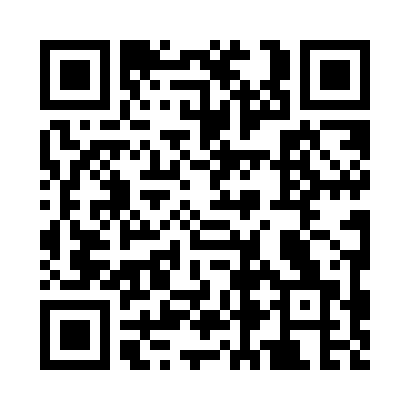 Prayer times for Paines Hollow, New York, USAMon 1 Jul 2024 - Wed 31 Jul 2024High Latitude Method: Angle Based RulePrayer Calculation Method: Islamic Society of North AmericaAsar Calculation Method: ShafiPrayer times provided by https://www.salahtimes.comDateDayFajrSunriseDhuhrAsrMaghribIsha1Mon3:385:251:045:088:4210:292Tue3:395:251:045:088:4210:283Wed3:405:261:045:088:4210:284Thu3:415:271:045:088:4210:275Fri3:425:271:045:098:4110:276Sat3:435:281:055:098:4110:267Sun3:445:291:055:098:4110:258Mon3:455:291:055:098:4010:249Tue3:465:301:055:098:4010:2410Wed3:475:311:055:098:3910:2311Thu3:485:311:055:098:3910:2212Fri3:495:321:055:098:3810:2113Sat3:515:331:055:088:3810:2014Sun3:525:341:065:088:3710:1915Mon3:535:351:065:088:3610:1816Tue3:545:361:065:088:3610:1717Wed3:565:371:065:088:3510:1518Thu3:575:371:065:088:3410:1419Fri3:585:381:065:088:3310:1320Sat4:005:391:065:078:3210:1221Sun4:015:401:065:078:3210:1022Mon4:035:411:065:078:3110:0923Tue4:045:421:065:078:3010:0824Wed4:055:431:065:078:2910:0625Thu4:075:441:065:068:2810:0526Fri4:085:451:065:068:2710:0327Sat4:105:461:065:068:2610:0228Sun4:115:471:065:058:2510:0029Mon4:135:481:065:058:249:5930Tue4:145:491:065:048:229:5731Wed4:165:501:065:048:219:55